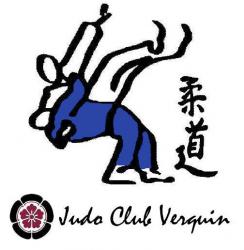 CLUB :		JUDO CLUB BRUAYSIEN									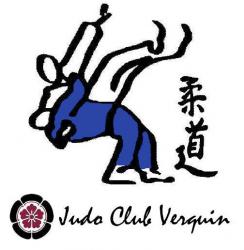 CLUB : JUDO CLUB BRUAYSIEN												CLUB :	JUDO CLUB BRUAYSIEN										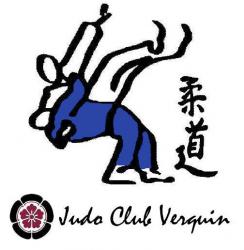 CLUB :	JUDO CLUB BRUAYSIEN									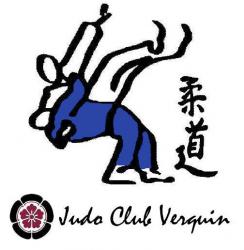 CLUB :	JUDO CLUB BRUAYSIEN										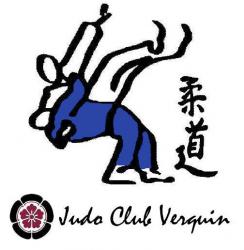 CLUB :	JUDO CLUB BRUAYSIEN										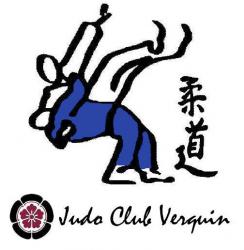 CLUB :		JUDO CLUB BRUAYSIEN									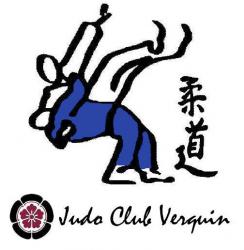 CLUB :	JUDO CLUB BRUAYSIEN										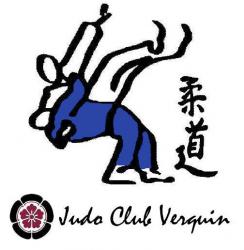 CLUB :	JUDO CLUB BRUAYSIEN										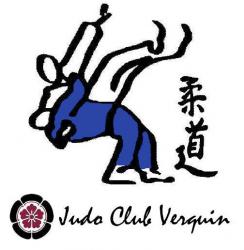 CLUB : 		JUDO CLUB VERQUIN									 Ecole de judo Filles nées en 2012-2013-2014-15- 18TAMLAOUI asmaGUIDE cassie- 21- 24GRENIER clémenceMAIRESSE elise-27-30-33-36-40+40 Ecole de judo Garçons nés en 2012-2013-2014-15-18OLEJARZ arthurHERBET MAXIMELAVOISIER BENHERBET ALEXLEFEBVRE DWAYNERATAJCZYK NOAHRIQUIER CLEMENT-21-24BOET MAXIMEHAINAUT TIMAELSOUILLART ENRIQUEBARIL BAPTISTECOQUEREL MATHEODHESSE ROBIN-27-30-33-36FAUCON LOUIS-40+40 Mini-Poussines nées en 2010-2011-18-21-24-27BARBET LAURELINE-30-33COMPAGNON MAELINE-36-39-42+42 Mini-Poussins nés en 2010-2011-18-21COUSIN ENZOJAMBART ROBINSWAGROWSKI IVANDUBOIS TYMEOLEROY JULES-24-27PODEVIN NOESPEYSER JULIENCHAVATTE TOMALLARD NATHAN-30-33SOSSOU EVENSON-36-39-42+42 Poussines nées en 2008-2009-19-22-25-28GUILLEMANT KAINAHOURRIEZ KRISTA-32-36DRON EMY-40-44DURANT ABBY+44 Poussins nés en 2008-2009-21-24PODEVIN TOMGUILLEMANT NOLAN-27-30PINA LENAICGOIZET LOUIS-34-38JAYET THIBAULTDURANT THEODORESTEPHAN HUGOSALETA LOUISSPEYSER LUCASRATAJCZYK DESIR MATHIS-42-46EMONET SULLIVAN+46 Benjamines nées en 2006-2007-32-36RYCKEWAERT MARGOT-40-44-48-52-57-63+63 Benjamins nés en 2006–2007 -30 -34HOURRIEZ LUCASVECHE BAPTISTEGOMILAR LEOCOMPAGNON THEOVISEUR SIMONGUIGOZ LUCAS-38-42-46-50PINDARA KEVIN-55-60ACIER FLORIAN-66+66 Minimes Filles nées en 2004-2005-36-40-44-48GUIGOZ EINAT-52-57-63-70+70 Minimes Garçons nés en 2004-2005-34-38GUIGOZ MATHYSGUILLOT NOLAN-42-46 -50-55-60-66-73+73ANNEBIQUE ETHAN